Wajeeh Ur Rehman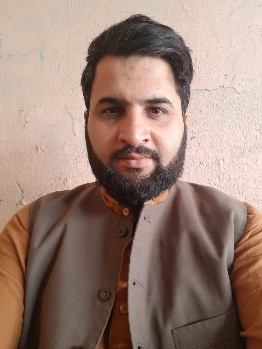 Address: House #1, Block-B, Street# 3ITEHAD Colony, Ashrafia Road.Peshawar, KPK, Pakistan.Phone NO : +92-322-5099398                              Email: Wajieh.khan@yahoo.comCareer Objectives:Aspiring to contribute towards growth in a highly competitive and adaptable learning Organization to build up my skills through constant challenges and bring an imperative change in the field.Full Name	Wajeeh KhanFather Name	ZaibUllahDate of Birth	18th January, 1988NIC No:           17301-9757032-1Passport No:    AA6540322Religion            IslamDomicile:         Peshawar (Khyber Pukhtoon Khwa) Nationality       PakistaniSecondary school certificate (SSC matric)                                                                                      (2001)Government High School # 2 Peshawar, District Peshawar, KPK Pakista  Employment # 1TOR: Cooking and preparing a variety of fresh nutritious midday meals and other refreshmentsEnsuring that appropriate levels of hygiene and cleanliness are maintained in the kitchenTaking into account the wishes of clients when planning of menus.Making sure good nutritional standards are maintained when preparing meals.Making sure that all food at point of delivery is of the highest qualityResponsible for high standards of food, hygiene, and heath and safety.Keeping an eye on the temperature of cookers and roasters.Assisting the catering manager to price up menus.Deciding what quantities are to be cooked and the amount of portions to be servedAble to work as part of a team.Relaxed personality with excellent communication skills.Eager to learn new recipes and cooking techniquesEmployment # 2TORs:Collaborate with personnel and plan and develop recipes and menus.Supervise and coordinate activities of cooks and workers engaged in food preparation.Wash pots, pans, dishes, utensils, and other cooking equipment.Estimate amounts and costs and requisition supplies and equipment.Train and instruct cooks and workers in proper food preparation procedures.Wash, peel, cut, and seed fruits and vegetables.Weigh, measure, and mix ingredients, season and cook food according to recipes or personal judgment.Butcher, cut and bone meat, fowl or shellfish prior to cooking.Bake, roast, broil, steam, carve and trim meats, fish, vegetables and other foods.Bake bread, rolls, cakes, and pastry.Employee # 3:TORs:maintain good standards of hygiene in the unit and personal hygiene  assist with menus planning and costing provide innovative menu ideas order food necessary for chosen menu as required by the manager/ess or chef accurately cost dishes for budgeting information control production to eliminate waste prepare salads and snacks as necessaryOperating System	          Windows 98, 2000, XP, Vista, etc.MS Office		          Word, Excel, Power Point, MS Project. Cooking different types of Recipes Personal information:Job Title:            Chef Expert Organization:      Intercooperation (Swiss Donor International Organization)Project Title:       Water For Livelihood(W4L)Job Station :       Peshawar Head officeDuration of job:  1st August,2013 till dateJob Title: ChefRestaurant: Khurasan RestaurantDuration of job: 2 YearsJob Title: Senior CookOrganization: Nadeem Foods PakistanDuration of job:  One YearSkillsLanguageSpeakingWritingReadingEnglishGoodGoodGoodUrduExcellentExcellentExcellentPushtoExcellentExcellentExcellentFields of Interest